ÖSTERGÖTLAND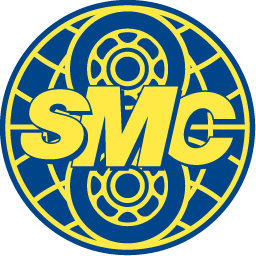 Protokoll styrelsemöte 25 september 2016Plats: Restaurang Tuppen, kl. 17.00 i HerrbetaNärvarande: Frank Lindström, Sofia Lago, Sara Ladell, Jan Paulsen, Börje Pettersson, Denise Lekander, Torbjörn Orell, Susanne Adolfsson, Sören Håkansson, Tommy Petersson, Annica Åkerström-Olofsson, Fredrik Fredriksson
Frånvarande: Mikael Ilonurmi§ 1 Mötets öppnande
Ordföranden förklarade mötet för öppnat och hälsade alla välkomna.§ 2 Godkännande av dagordningDagordningen godkändes§ 3 Föregående protokollFöregående protokoll lästes och godkändes.§ 4 Ekonomisk rapportKassören föredrog det ekonomiska läget, vilket innebar att KNIX har gått plus.Fakturan för annons i MC-folket avseende kallelse till årsmöte skall bestridas av sekreteraren som hade uppgiften.Styrelsen fattade beslut om att dela ut presentkort till en deltagare från Tjejavrostning, Customkursen samt Avrostningen. Totalt lottas tre presentkort ut till. § 5 Inkommen postIngen post har inkommit§ 6 ManusstoppFelaktigt datum för årsmötet är inlagt i länsspalten.
Webbredaktören ålades att skriva något avseende årsmötet.§ 7 McT  McT har synpunkter på formuleringar i föregående protokoll. Plan för genomförande av grus-kurs, ansvarar de två grusinstruktörerna för att presentera för styrelsen.KNIX 2017: Börje kontrollerar med LMS och Sören med Motala samt Frank med Björkvik om det är möjligt att disponera dessa anläggningar för KNIX-kurser.McT ansvarar för att se över innehållet i våra grundkurser. Tex bör bromsjämförelse med bil, “åttan” och paralellbroms ingå. Dessutom bör övningar för “quad-fordon” ingå. McT vill diskutera innehåll på kommande instruktörsmöte.Styrelsen fattade beslut om att ordna ett utvärderingsmöte för instruktörer, resurser och styrelsemedlemmar, där distriktet står för förtäringen.
§ 8 Hemsidan och FacebookInfo om årsmöte är inlagt både på hemsidan och Facebook.Sofia har rensat bort gamla inlägg I våra sociala media. Sofia fick i uppdrag att ta bort gamla evenemang.
§ 9 Rapporter
Riksårsträffen i Säfsen genomfördes av Frank, Börje och Annica. Frank redogjorde för de olika evenemangen och det ordförandemöte som genomfördes.
§ 10 Årsmöte 2016Datum för ordinarie årsmöte är, av misstag i länsspalten utlyst till fredag 14/10. Detta innebär att årsmötet måste genomföras det utlysta datumetVerksamhetsberättelse 2016: Sekreteraren epostar embryo till verksamhetsberättelse till medlemmar i styrelsen för att de skall kunna lämna bidra till det som saknas. Därefter skriver kassören och sekreteraren på det färdiga dokumentet, skannar det och skickar till Frank.§ 11 Storkurshelg 
Frank samlade in uppgifter om vilka styrelsemedlemmar som skall gå vilken kurs. Frank lämnar anmälan till Riks senast 29/10.Sara och Jan återkommer med svar.
§ 12 Aktiviteter 2017
Skjuts framåt i tiden
§ 13 Övriga frågorIntet
§ 14 Nästa möte 
Årsmötet 14/10 kl. 14.00 på Bråvalla§ 15 Mötets avslutandeOrdföranden förklarade mötet avslutat...............................................		............................................Frank Lindström			Jan PaulsenOrdförande				Sekreterare